             РЕШЕНИЕ« О внесении изменений в решение Совета сельского поселения   Юмашевский  сельсовет муниципального района Чекмагушевский район Республики Башкортостан от  26 октября 2010 года № 287 « О внесении изменений в решение Совета сельского поселения   Юмашевский  сельсовет муниципального района Чекмагушевский район Республики Башкортостан от 10 ноября. 2008 года № 199  «Об установлении земельного налога»         1. Внести в пункт 6 решения   Совета сельского поселения  Юмашевский сельсовет муниципального района Чекмагушевский район Республики Башкортостан от 26 октября 2010 года № 287 «О внесении изменений в решение Совета сельского поселения   Юмашевский  сельсовет муниципального района Чекмагушевский район Республики Башкортостан от  10 ноября  2008 года №  199 «Об установлении земельного налога» изменение, изложив текст в следующей редакции:13/ Бюджетные учреждения, казенные учреждения, созданные Республикой Башкортостан и муниципальными образованиями муниципального района Чекмагушевский район Республики Башкортостан, финансовое обеспечение деятельности которых осуществляется за счет средств соответствующих бюджетов – в отношении  земельных участков, приобретенных (предоставленных) для непосредственного выполнения возложенных на эти учреждения функций.2.  Настоящее решение вступает в силу с 1 января 2012 года, но не ранее чем по истечении одного месяца со дня его официального обнародования.Глава сельского поселения:                                                   А.В.Антоновс.Юмашево 09 октября 2011 года№27БАШ[ОРТОСТАН  РЕСПУБЛИКА]ЫСА[МА{ОШ  РАЙОНЫ муниципаль районЫНЫ@   ЙОМАШ АУЫЛ СОВЕТЫ АУЫЛ  БИЛ^м^]Е СОВЕТЫ 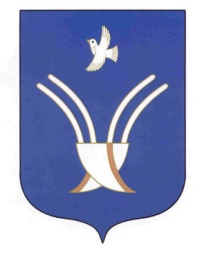     Совет  сельского поселения Юмашевский сельсоветмуниципального района Чекмагушевский район Республики Башкортостан